                                                                  Week 9 + 10	                             Oefenblaadje: 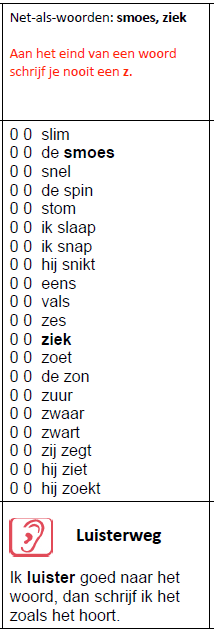 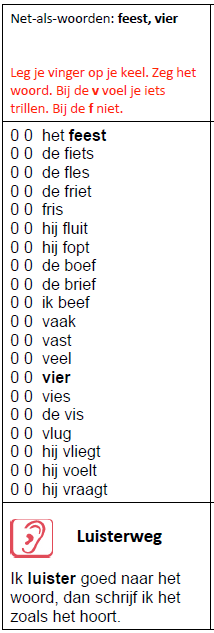 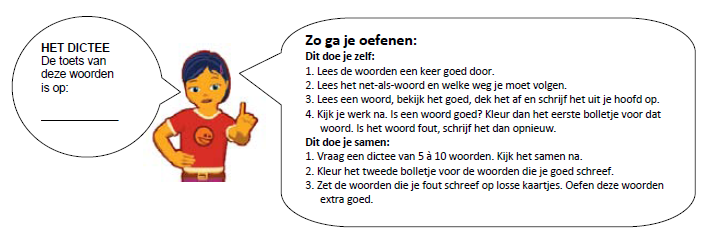 